               CYNGOR CYMUNED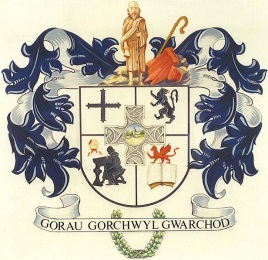 L L A N B A D A R N  F A W RCOMMUNITY COUNCILClerc/Clerk:  Mrs T JonesBlaenyresgair UchafTynreithynTregaronCeredigion		                         SY25 6LS	e-bost ccllanbadarnfawr@hotmail.co.uk     			    Ffôn/Tel: 01974251269___________________________________________________________________ Ionawr 31 January, 2021At Gadeirydd ac Aelodau Cyngor Cymuned Llanbadarn FawrAnnwyl Aelod,Cynhelir cyfarfod nesaf o’r Cyngor dros y we ar NOS  LUN,  8 Chwefror, 2021 am 6.30 yr hwyr.To the Chairman and Members of Llanbadarn Fawr Community CouncilDear MemberThe next meeting of the Community Council will be held over the internet on MONDAY, 8 FEBRUARY, 2021 at 6.30p.m. Yn gywir/Yours sincerelyT JonesTegwen JonesClerc/ClerkCYNGOR CYMUNED LL A N B A D A R N     F A W R   COMMUNITY COUNCILAGENDA      1. Materion Personol/Personal Matters. 2. Datgelu Buddiannau Personol/Disclosure of Personal Interests. 3. Unrhyw gwestiwn gan y cyhoedd/Any questions from the public.4. Unrhyw gwynion at sylw’r Heddlu/Any complaints for the attention of the Police.     5.   I gadarhau y canlynol/to confirm the following:          i.  cofnodion y cyfarfod misol a gynhaliwyd a 8 Ionawr, 2021.          i.  the minutes of the monthly meeting held on 8 January, 2021.          ii. cofnodion Cyfarfod Blynyddol a gynhaliwyd ar 25 Ionawr 2021.          ii. minutes of the Annual General Meeting held on 25 January, 2021.     6.  Materion yn codi o’r cofnodion uchod/Matters arising from the above Minutes.             7. Materion Cynllunio/Planning Matters.     8. Gohebiaeth/Correspondence.     9.  Ariannol/Financial.            a)    Biliau wedi/i’w talu                Accounts paid/for payment.            b)   Adroddiad gan Cyng D GreaneySefyllfa Cyllidebol y Cyngor ar 22 Rhagfyr, 2020                   Report by Cllr D Greaney on the Councils Budgetary Position as at 22 December 2020.    10.  Cwlfert/Culvert    11. Llywodraethwr Ysgol Gymraeg/Governor Ysgol Gymraeg.